

SPISAK SUDSKIH TUMAČA ZA OPŠTINU KLOKOT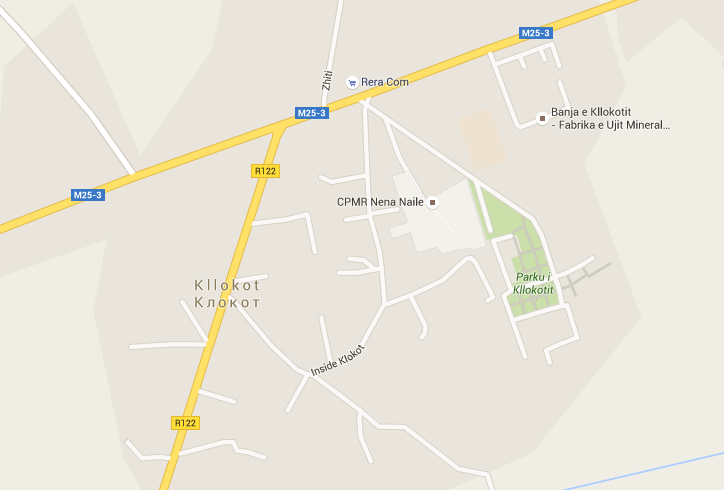 Sudski tumač za engleski jezik Klokot
Sudski tumač za hebrejski jezik Klokot
Sudski tumač za nemački jezik Klokot
Sudski tumač za persijski jezik Klokot
Sudski tumač za francuski jezik Klokot
Sudski tumač za hrvatski jezik Klokot
Sudski tumač za italijanski jezik Klokot
Sudski tumač za japanski jezik Klokot
Sudski tumač za ruski jezik Klokot
Sudski tumač za latinski jezik Klokot
Sudski tumač za norveški jezik Klokot
Sudski tumač za mađarski jezik Klokot
Sudski tumač za švedski jezik Klokot
Sudski tumač za makedonski jezik Klokot
Sudski tumač za španski jezik Klokot
Sudski tumač za pakistanski jezik Klokot
Sudski tumač za kineski jezik Klokot
Sudski tumač za znakovni jezik KlokotSudski tumač za bosanski jezik Klokot
Sudski tumač za poljski jezik Klokot
Sudski tumač za arapski jezik Klokot
Sudski tumač za portugalski jezik Klokot
Sudski tumač za albanski jezik Klokot
Sudski tumač za romski jezik Klokot
Sudski tumač za belgijski jezik Klokot
Sudski tumač za rumunski jezik Klokot
Sudski tumač za bugarski jezik Klokot
Sudski tumač za slovački jezik Klokot
Sudski tumač za češki jezik Klokot
Sudski tumač za slovenački jezik Klokot
Sudski tumač za danski jezik Klokot
Sudski tumač za turski jezik Klokot
Sudski tumač za finski jezik Klokot
Sudski tumač za ukrajinski jezik Klokot
Sudski tumač za grčki jezik Klokot
Sudski tumač za holandski jezik Klokot
Sudski tumač za korejski jezik Klokot
Sudski tumač za estonski jezik KlokotLokacijaKlokotInternetakademijaoxford.comTelefon069/4 – 5555 - 84Radnovreme8:00 AM – 4:00 PM
9:00 AM – 2:00 PM (Subotom)